Hantera Ansvarsklasser i Särskilt StödFinns en flik som heter Processledare! Där väljer man.1. Person från en drop-down lista.2. Vilken klass personen ska kopplas till. 3. Klickar SparaOm man upprepar proceduren, alltså väljer samma Processledare, men en annan klass, kommer personen att kopplas till ännu en klass.Så om man utför proceduren, ex. tre eller fem gånger, kommer Processledaren att bli kopplad till tre eller fem klasser. 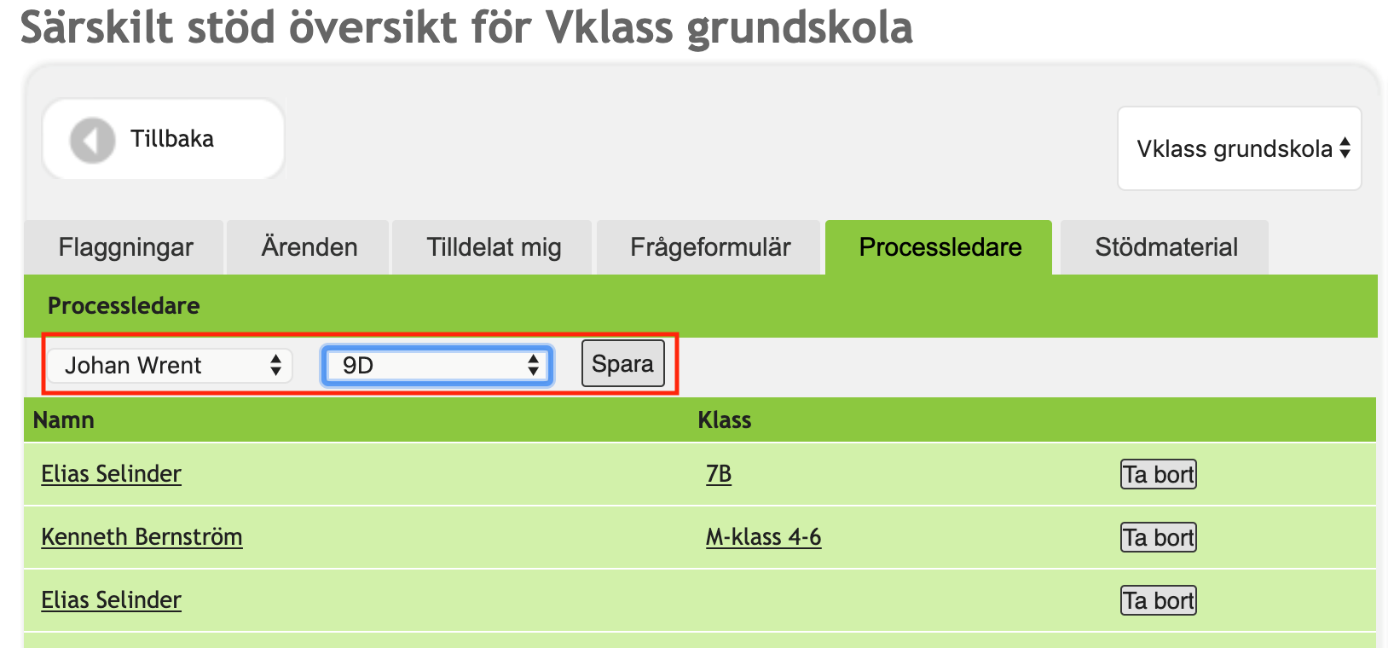 